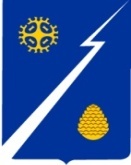 Ханты-Мансийский автономный округ – Югра (Тюменская область)Нижневартовский районАдминистрациягородского поселения ИзлучинскПОСТАНОВЛЕНИЕот	 14.09.2023																								                                № 418 пгт. ИзлучинскВ соответствии со статьей 14 Федерального закона Российской Федерации от 06.10.2003 № 131-ФЗ «Об общих принципах организации местного      самоуправления в Российской Федерации», учитывая постановление администрации Нижневартовского района от 08.09.2023 № 861 «О проведении         физкультурного мероприятия «Всероссийский день бега «Кросс Нации»             в городских и сельских поселениях Нижневартовсого района», в целях создания условий для регулярных занятий физической культурой и спортом жителей    поселения и привлечения молодого поколения к здоровому образу жизни           и неприятию пронаркотической идеологии:1. Провести 16 сентября 2023 года физкультурное мероприятие «Всероссийский день бега «Кросс Нации – 2023» на территории пгт. Излучинск.2. Утвердить:состав организационного комитета по подготовке и проведению         физкультурного мероприятия «Всероссийский день бега «Кросс Нации – 2023» на территории пгт. Излучинск согласно приложению 1;план подготовки и проведения физкультурного мероприятия «Всероссийский день бега «Кросс Нации – 2023» на территории пгт. Излучинск согласно приложению 2.3. Службе по организации общественной безопасности отдела правового обеспечения, муниципальной службы, кадров и организации общественной      безопасности администрации поселения (С.В. Маркин), директору муниципального автономного учреждения «Спортивная школа Нижневартовского   района» А.В. Жаркову обеспечить на объектах, задействованных для проведения мероприятий, выполнение требований:к антитеррористической защищенности объектов (территорий), установленных для соответствующих категорий сферы деятельности, и находящихся        в собственности или принадлежащих на ином законном основании;правил противопожарного режима, утвержденных постановлением                  Правительства Российской Федерации от 16.09.2020 № 1479 «О противопожарном режиме».	4. Отделу организации деятельности администрации поселения                        (Д.Я. Бурич) обеспечить информационное сопровождение мероприятий              в средствах массовой информации и на официальном сайте органов местного самоуправления поселения.	5. Контроль за выполнением постановления оставляю за собой.СОСТАВорганизационного комитета по подготовке и проведению физкультурного мероприятия «Всероссийский день бега «Кросс Нации - 2023»         на территории пгт. ИзлучинскПЛАНподготовки и проведения физкультурного мероприятия «Всероссийский день бега «Кросс Нации – 2023» на территории пгт. ИзлучинскО подготовке и проведении       физкультурного мероприятия «Всероссийский день бега «Кросс Нации – 2023» на территории пгт. ИзлучинскГлава администрации поселения               В.А. БерновикПриложение 1 к постановлениюадминистрации поселенияот 14.09.2023 № 418Председатель организационного комитета:БерновикВиктория Анатольевна–глава администрации поселенияСопредседательорганизационного комитета:Загваздина Марина ЕвгеньевнаЗампредседательорганизационного комитета:Заводская Ирина Витальевна––заместитель главы администрации поселенияглава поселения (по согласованию)Члены организационного комитета:Андрушко Виктор Николаевич–начальник ОГИБДД МОМВД России «Нижневартовский» (по согласованию)БурыловАртем Юрьевич–директор АО «ЮТЭК – Нижневартовский район» (по согласованию)БуричДенис Ярославович–начальник отдела организации деятельности администрации поселенияГладкая Светлана ГеннадьевнаДуроваОльга Геннадьевна––специалист-эксперт отдела жилищно-коммунального хозяйства, муниципального имущества и землепользования администрации поселения исполняющий обязанности директора МАУ ДО «Спектр» (по согласованию)Жуйкова Валентина НиколаевнаЕремовДенис ГеннадьевичЖарков Алексей Владимирович–––исполняющий обязанности директора РМАУ «МКДК «Арлекино»       (по согласованию)временно исполняющий обязанности начальника отдела полиции № 1 (дислокация гп. Излучинск) МОМВД России «Нижневартовский» (по согласованию)директор МАУ ДО «СШ НВР» (по согласованию)Жуйкова Валентина НиколаевнаКарнауховаЮлия АлександровнаЛукъянченкоВладимир Владимирович–––исполняющий обязанности директора РМАУ «МКДК «Арлекино» (по согласованию)исполняющий обязанности директора  МКУ «Партнер»атаман некоммерческой организации       «Хуторское казачье общество «Излучинск»     (по согласованию)МаркинСергей ВладимировичНемцоваОльга ФирсовнаШляхтинаНина Анатольевна–––начальник службы по организации общественной безопасности отдела правового обеспечения, муниципальной службы, кадров и организации общественной     безопасности администрации поселениякомандир общественной организации «Народная дружина гп. Излучинск «Излучинский казачий патруль» (по согласованию)главный врач БУ «Нижневартовская районная больница» (по согласованию)Приложение 2 к постановлениюадминистрации поселенияот 14.09.2023 № 418 №п/пНаименование мероприятийДата и место проведенияДата и место проведенияОтветственныйисполнительРаздел 1. Организационные мероприятияРаздел 1. Организационные мероприятияРаздел 1. Организационные мероприятияРаздел 1. Организационные мероприятияРаздел 1. Организационные мероприятия1.Информирование населения о введении   временного ограничения движения транспортных средств по автомобильным дорогам местного значения на территории        пгт. Излучинск Информирование населения о введении   временного ограничения движения транспортных средств по автомобильным дорогам местного значения на территории        пгт. Излучинск в срок до 14.09.2023 С.В. Маркин, начальник службы по организации общественной безопасности отдела правового обеспечения, муниципальной службы, кадров и организации общественной безопасности администрации поселения,Д.Я. Бурич, начальник отдела организации деятельности администрации поселения2.Подключение электропитания к уличной сценеПодключение электропитания к уличной сцене16.09.202309:00 – 15:00пгт. Излучинск,центральная площадьА.Ю. Бурылов, директор АО «ЮТЭК – Нижневартовский район» (по согласованию),С.Г. Гладкая, специалист-эксперт отдела жилищно-коммунального хозяйства, муниципального имущества и землепользования   администрации поселения3.Благоустройство территорий для проведения  мероприятия: украшение сцены (установки баннера); организация работы вышки для установки флагов на флагштоках; установка огражденийБлагоустройство территорий для проведения  мероприятия: украшение сцены (установки баннера); организация работы вышки для установки флагов на флагштоках; установка ограждений16.09.202309:00пгт. Излучинск,центральная площадь,С.Г. Гладкая, специалист-эксперт отдела     жилищно-коммунального хозяйства, муниципального имущества и землепользования       администрации поселения,Ю.А. Карнаухова, исполняющий обязанности директора МКУ «Партнер»,А.В. Жарков, директор МАУ ДО «СШ НВР»      (по согласованию)4.Обеспечение медицинского сопровождения в период проведения мероприятийОбеспечение медицинского сопровождения в период проведения мероприятий16.09.202311:00-14:30пгт. ИзлучинскН.А. Шляхтина, главный врач БУ «Нижневартовская районная больница» (по согласованию)5.Организация комплексной безопасности       в период проведения мероприятияОрганизация комплексной безопасности       в период проведения мероприятия16.09.202310:00-15:00пгт. ИзлучинскВ.Н. Андрушко, начальник ОГИБДД МОМВД России «Нижневартовский»            (по согласованию),Д.Г. Еремов, временно исполняющий обязанности начальника отдела полиции № 1 (дислокация гп. Излучинск) МОМВД России   «Нижневартовский» (по согласованию),С.В. Маркин, начальник службы по организации общественной безопасности отдела правового обеспечения, муниципальной службы, кадров и организации общественной безопасности администрации поселения,В.В. Лукьянченко, атаман некоммерческой организации «Хуторское казачье общество «Излучинск» (по согласованию),О.Ф. Немцова, командир общественной      организации «Народная дружина городского поселения Излучинск «Излучинский казачий патруль» (по согласованию)6.Организация работы автотранспорта                 в период проведения мероприятияОказание содействия администрации поселения в подготовке и проведении праздничных мероприятийОрганизация работы автотранспорта                 в период проведения мероприятияОказание содействия администрации поселения в подготовке и проведении праздничных мероприятий16.09.202310:00-15:00пгт. ИзлучинскЮ.А. Каранухова, исполняющий обязанности директора МКУ «Партнер»Раздел 2. Культурно-массовые и иные мероприятия пгт. ИзлучинскРаздел 2. Культурно-массовые и иные мероприятия пгт. ИзлучинскРаздел 2. Культурно-массовые и иные мероприятия пгт. ИзлучинскРаздел 2. Культурно-массовые и иные мероприятия пгт. ИзлучинскРаздел 2. Культурно-массовые и иные мероприятия пгт. ИзлучинскРегистрация участников, заполнение карточек участника, выдача нагрудных номеровРегистрация участников, заполнение карточек участника, выдача нагрудных номеров16.09.202309:00 – 10:30Дворец спорта «Югра»пгт. Излучинск,пер. Молодежный, 3А.В. Жарков, директор МАУ ДО «СШ НВР»      (по согласованию)Торжественное открытие физкультурного мероприятия «Всероссийский день бега «Кросс Нации – 2023»Торжественное открытие физкультурного мероприятия «Всероссийский день бега «Кросс Нации – 2023»16.09.202311:00 – 11:30пгт. Излучинск,центральная площадьВ.Н. Жуйкова, исполняющий обязанности директора РМАУ «МКДК   «Арлекино»      (по согласованию), А.В. Жарков, директор МАУ ДО «СШ НВР»     (по согласованию)Работа тематических площадок: Игровая программа "Сто затей для детей", конкурс рисунков на асфальте "Я люблю спорт"Работа ростовых куколРабота тематических площадок: Игровая программа "Сто затей для детей", конкурс рисунков на асфальте "Я люблю спорт"Работа ростовых кукол16.09.202311:00 – 13:00пгт. Излучинск,центральная площадьО.Г. Дурова, исполняющий обязанности    директора МАУ ДО «Спектр» (по согласованию),Н.В. Кузнецова, руководитель Местной     молодежной общественной организации добровольцев (волонтеров) Нижневартовского района «Рука помощи» (по согласованию), Д.Я. Бурич, начальник отдела организации деятельности администрации поселенияЛегкоатлетические забеги среди дошкольников: девочки и мальчики 2017 - 2018 г.р.        (50 м.)Вручение призов участникам забегаЛегкоатлетические забеги среди дошкольников: девочки и мальчики 2017 - 2018 г.р.        (50 м.)Вручение призов участникам забега16.09.202311:30 – 11:40пгт. Излучинск,старт возле территориицентральной площадиА.В. Жарков, директор МАУ ДО «СШ НВР»      (по согласованию),И.В. Заводская, глава поселения (по согласованию) Индивидуальные забеги по категориям:мальчики и девочки 2015-2016 г.р.  (500 м.)мальчики и девочки 2011-2014 г.р. (1000 м.)юноши и девушки 2008-2010 г.р. (1000 м.)юноши и девушки 2006-2007 г.р. (1000 м.)мужчины 2005-1984 г.р. (1000 м.)девушки и женщины 2005-1989 г.р. (1000 м.)мужчины ветеранский забег 1984 г.р.                   и старше (1000 м.)женщины ветеранский забег 1989 г.р.                 и старше (1000 м.)Индивидуальные забеги по категориям:мальчики и девочки 2015-2016 г.р.  (500 м.)мальчики и девочки 2011-2014 г.р. (1000 м.)юноши и девушки 2008-2010 г.р. (1000 м.)юноши и девушки 2006-2007 г.р. (1000 м.)мужчины 2005-1984 г.р. (1000 м.)девушки и женщины 2005-1989 г.р. (1000 м.)мужчины ветеранский забег 1984 г.р.                   и старше (1000 м.)женщины ветеранский забег 1989 г.р.                 и старше (1000 м.)16.09.202311:50 – 12:0012:00 – 12:1512:20 – 12:3012:30 – 12:4512:50 – 13:1013:10 – 13:3013:30 – 13:5013:50 – 14:10пгт. Излучинск,старт возле территориицентральной площадиА.В. Жарков, директор МАУ ДО «СШ НВР»     (по согласованию)Массовый забег в рамках районной профилактической акции «Мы выбираем будущее» (все желающие) 2000 м. Массовый забег в рамках районной профилактической акции «Мы выбираем будущее» (все желающие) 2000 м. 16.09.202314:30 – 14:50пгт. Излучинск,старт возле территориицентральной площадиА.В. Жарков, директор МАУ «СШ НВР»      (по согласованию)Торжественное закрытие физкультурного мероприятия, церемония  награждения победителей и призеров физкультурного мероприятияТоржественное закрытие физкультурного мероприятия, церемония  награждения победителей и призеров физкультурного мероприятия16.09.202315:00 пгт. Излучинск,центральная площадьН.В. Халевина, директор РМАУ «МКДК   «Арлекино» (по согласованию),А.В. Жарков, директор МАУ «СШ НВР»     (по согласованию)Работа выездной торговли Работа выездной торговли 16.09.202309:00 – 16:00 пгт. Излучинск,центральная площадьД.Я. Бурич,    начальник отдела организации деятельности администрации поселения